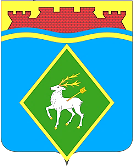 РОССИЙСКАЯ ФЕДЕРАЦИЯРОСТОВСКАЯ ОБЛАСТЬМУНИЦИПАЛЬНОЕ ОБРАЗОВАНИЕ «БЕЛОКАЛИТВИНСКОЕ ГОРОДСКОЕ ПОСЕЛЕНИЕ»АДМИНИСТРАЦИЯ БЕЛОКАЛИТВИНСКОГО ГОРОДСКОГО ПОСЕЛЕНИЯПОСТАНОВЛЕНИЕ 01 апреля 2022 года	                                                                № 163г. Белая Калитва	В соответствии со статьями 447, 448 Гражданского кодекса Российской Федерации, 39.11, 39.12 Земельного кодекса Российской Федерации, Администрация Белокалитвинского городского поселения постановляет:1. Провести торги в форме аукциона, открытого по форме подачи предложений о размере годовой арендной платы на право заключения договоров аренды земельных участков, расположенных на территории муниципального образования «Белокалитвинское городское поселение».2.    Определить, что:2.1. Организатор аукциона — Администрация Белокалитвинского городского поселения.2.2. Предмет аукциона: - земельный участок, государственная собственность на который не разграничена, из земель населенных пунктов, общей площадью 49 кв.м., с кадастровым номером 61:47:0010133:5062, местоположение: Российская Федерация, Ростовская область, Белокалитвинский район, Белокалитвинское городское поселение, г. Белая Калитва, ул. Машиностроителей, земельный участок № 12а. Вид разрешенного использования – магазины, далее – Участок.Начальный размер годовой арендной платы за Участок – 9000 руб.Величина повышения начального размера годовой арендной платы  Участка («шаг аукциона») – 270 руб.00 коп.Размер задатка – 9000 руб.Срок аренды – 2 года 6 месяцев.- земельный участок, государственная собственность на который не разграничена, из земель населенных пунктов, общей площадью 5200 кв.м., с кадастровым номером 61:04:0040110:249, местоположение: Российская Федерация, Ростовская область, Белокалитвинский район, Белокалитвинское городское поселение, г. Белая Калитва, ул. Чехова 1-я, земельный участок № 156. Вид разрешенного использования – выставочно–ярмарочная деятельность, далее – Участок.Начальный размер годовой арендной платы за Участок – 134000 руб.Величина повышения начального размера годовой арендной платы  Участка («шаг аукциона») – 4020 руб.00 коп.Размер задатка – 134000 руб.Срок аренды – 5 лет 6 месяцев.3. Отделу земельных и имущественных отношений Администрации Белокалитвинского городского поселения:3.1. Организовать подготовку и публикацию информационного сообщения о проведении аукциона и его результатах на официальном сайте Российской Федерации в информационно-телекоммуникационной сети "Интернет" www.torgi.gov.ru, а также в Информационном бюллетене Белокалитвинского городского поселения.3.2. В десятидневный срок со дня составления протокола о результатах аукциона направить победителю аукциона или единственному принявшему участие в аукционе его участнику три экземпляра подписанного проекта договора аренды на земельный участок.4. Главному бухгалтеру - начальнику отдела бухгалтерского учета и отчетности перечислить денежные средства от продажи права на заключение договора аренды Участка в Управление Федерального казначейства по Ростовской области по реквизитам указанным в договоре аренды земельного участка.	5.  Контроль за исполнением настоящего постановления оставляю за собой.И.о. главы АдминистрацииБелокалитвинского городского поселения                                            Д.Г. ВащенкоВерно:Начальник общего отдела                                                         М.В. БаранниковаО проведении аукциона на право заключения договоров аренды земельных участковО проведении аукциона на право заключения договоров аренды земельных участков